平成23年版情報通信白書の利用にあたって○平成23年版情報通信白書は、原則として、自由にご利用いただけます。・平成23年版情報通信白書（HTML版（含むExcelデータ）及びPDF版）は、以下の図表リストに掲載されている図表及び第三者の出典が表示されている文章等を除き、どなたでも自由に、複製・改変・頒布・公衆送信等のあらゆる利用ができます。商用利用も可能です。・利用する際には、出典の表示をお願いします。※平成23年版情報通信白書に掲載している図には、マイクロソフト社のクリップアートを利用しているものがあります。素材だけを抜き出して販売する行為はマイクロソフト社の利用規約に反するため行うことができませんが、その他の複製・改変・頒布・公衆送信等の二次利用は行うことが可能です。（→マイクロソフト社の利用規約 http://office.microsoft.com/ja-jp/help/HA001089706.aspx）○ 詳しい利用方法については、以下を御覧ください【図表リストに掲載されている図表及び第三者の出典が表示されている文章について】・図表リストに掲載されている図表または第三者の出典が表示されている文章は、第三者が著作権その他の権利（例：写真につき肖像権・パブリシティ権など）を有している可能性があります。利用にあたっては第三者の権利を侵害することのないよう注意してください。・第三者が著作権を有している情報であっても、著作権法上、引用など、著作権者の許諾無く利用できる場合があります。【図表リストに掲載されていない図表及び第三者の出典が表示されていない文章について】・数値データ、簡単な表・グラフ等には著作権はありませんので、自由にご利用いただけるものですが、出典表示をお願いしています。・著作物性のある文章や図などの著作権は、国が保有し、総務省が管理していますが、自由な利用を認める「クリエイティブ・コモンズ・ライセンス　表示 2.1 日本」により利用を許諾しています。ご利用にあたっては、下記のライセンス表記の転載をお願いいたします。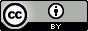 平成23年版情報通信白書 by 総務省 is licensed under a Creative Commons 表示 2.1 日本 License.http://creativecommons.org/licenses/by/2.1/jp/○ 免責事項・掲載されている情報の正確さについては万全を期しておりますが、万が一、誤りなどありましたら下記までご連絡ください。・なお、平成23年版情報通信白書に掲載している情報を用いたことで、利用者に損失等が発生した場合でも、総務省は責任を負いかねます。○ 情報通信白書に関するお問合せ先総務省　情報通信国際戦略局　情報通信政策課　情報通信経済室TEL：03-5253-5720　FAX:03-5253-6041E-MAIL：hakusho@soumu.go.jp平成23年版情報通信白書　図表リスト　以下に掲げる図表は、第三者が著作権その他の権利（例：写真につき肖像権・パブリシティ権など）を有している可能性があります。利用にあたっては第三者の権利を侵害することのないよう注意してください。出典表示の記載例【図表リストに掲載されていない図表及び第三者の出典が表示されていない文章の場合】出典：「平成23年版情報通信白書」（総務省）http://www.soumu.go.jp/johotsusintokei/whitepaper/ja/h23/html/XXXXXX.html（該当ページのURLの表記、または該当ページのURLへのリンク）licensed under CC-BY 2.1 JPhttp://creativecommons.org/licenses/by/2.1/jp/【図表リストに掲載されている図表及び第三者の出典が表示されている文章の場合】出典：「平成23年版情報通信白書」、原出典：「○○レポート」（△△株式会社）http://www.soumu.go.jp/johotsusintokei/whitepaper/ja/h23/html/XXXXXX.html（該当ページのURLの表記、または該当ページのURLへのリンク）著作権者の許諾が不要とされている利用方法・私的使用のための複製・引用・教育機関での複製　　など詳細は文化庁のホームページをご覧ください。http://www.bunka.go.jp/chosakuken/gaiyou/chosakubutsu_jiyu.html具体的な利用方法については、文化庁「著作権テキスト　～初めて学ぶ人のために～」が参考になります。http://www.bunka.go.jp/chosakuken/text/pdf/chosaku_text_100628.pdf頁図表番号タイトル7図表1-7車載型基地局（陸前高田市）7図表1-8海底ケーブル陸揚局（JIH仙台局舎）7図表1-9災害時の電話の輻そうについて9図表1-11被災地アマチュア無線局運用MAP（平成23年3月24日時点）9図表1-12避難所における無料インターネット接続コーナーの様子10図表1-13緊急地震速報の概要15図表4-1震災に関する情報提供で、重視しているメディア・情報源（複数回答）16図表4-2NHKの震災関連ニュースのライブストリーミング配信の画面16図表4-3ネイバージャパン全国放射能情報の画面17図表4-4Google自動車・通行実績情報マップ18図表4-5けせんぬまさいがいエフエムの放送模様18図表4-6地域SNSの全国連携による「大震災「村つぎ」リレープロジェクト」19図表4-7sinsai.infoの画面19図表4-8Googleパーソンファインダーの画面20図表4-9ニコニコ生放送で手話通訳を放送している様子20図表4-10「東日本大震災　ICT支援応援隊」の画面43写真（執筆者写真）52写真（執筆者写真）84図表2-1-3-1ネットいじめの加害行動経験と学校でのいじめの加害行動経験（小学生：上位5件）85図表2-1-3-2ネットいじめの被害経験と学校でのいじめの被害経験（小学生：上位5件）85図表2-1-3-3ネットいじめの加害行動経験と学校でのいじめの加害行動経験（中学生：上位5件）86図表2-1-3-4ネットいじめの被害経験と学校でのいじめの被害経験（中学生：上位5件） 86図表2-1-3-5ネットいじめの加害行動経験と学校でのいじめの加害行動経験（高校生：上位5件）87図表2-1-3-6ネットいじめの被害経験と学校でのいじめの被害経験（高校生：上位5件）87図表2-1-3-7携帯電話SNS利用者の依存状況88図表2-1-3-8携帯電話SNS利用による影響88図表2-1-3-9携帯電話SNS利用による犠牲92図表2-2-2-3「年代×男女×同居人の有無」別の自殺率（2009年試算値）～人口10万人当たり自殺率と自殺者数～ 92図表2-2-2-4世帯構成の推移と見通し111写真（執筆者写真）117図表2-2-3-12諸外国の情報通信分野における投資額（民間参加を含むインフラ系プロジェクト投資）（2009年）123図表2-2-3-23タンザニアにおけるVodacomのインターネットカフェ124図表2-2-3-24Nokia Life Toolsの操作画面イメージ148図表2-3-8-1ICTによる林業の効率化により美しい森林を守る百年の森システム149図表2-3-8-2地域通貨の活用により大手流通と地元商店街との共存共栄を実現した「めぐりん」150図表2-3-8-3効率的な地域交通運営を実現したオンデマンド交通151図表2-3-8-4スマートフォンアプリを活用して地域おこしに成功した「七尾ふらっと案内」184写真（執筆者写真）202図表1学校で設定の確認を行う市役所職員202図表2システムのイメージ232図表4-4-1-5民間地上テレビジョン放送の視聴可能なチャンネル数（平成22年度末）279図表5-2-2-4デジサポ概要280図表5-2-2-5「新たな難視」への対応285図表5-2-3-2ヘリコプター衛星通信システム概要319図表5-6-3-1脳の仕組みを活かしたイノベーション創成型研究開発の実現イメージ（ライフサポート型ロボット技術に関する研究開発との連携）322写真（執筆者写真）324図表5-7-1-2APEC第8回電気通信・情報産業大臣会合　大臣会合出席者によるフォトセッション（2010年(平成22年)10月、於：沖縄県名護市）329図表5-7-2-1過去5年間の資金協力の状況330図表5-8-2-2特定信書便マークみんなでつくる情報通信白書コンテスト2011　表紙絵部門受賞者　顔写真